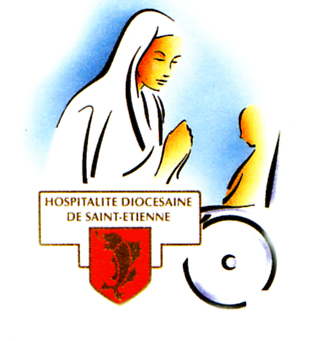                               Compte rendu de la réunion du conseil                         Du 27 mars 2023                Salle Sainte Cécile – Rez de chausséeTemps de prière préparée par le Père de BREUVAND Evangile de Jésus-Christ selon Saint JeanNotre PèreChant ; Lumière des hommesRemarques sur le compte rendu du 06 février 2023Une remarque ; la formation pour les nouveaux hospitaliers n’a pas été mentionnée.Assemblée générale du 26 mars 2023.200 personnes environ ont assistées à la célébration et à la réunion, et 172 personnes ont partagé le repas.Pèlérinage 2023Le samedi 1er Avril sera accueilli à la salle St Paul, à l’évêché, les nouveaux hospitaliers par J. B. PICHON, M. C. CHIROUZE, M.R. HERISSON, ou sera présenté LOURDES, et faire une 1ère connaissance.A la suite, aura lieu la formation animée et commentée par S. DEPAILLAT Kiné,G. BŒUF Inf., V. FERLAY Inf.Au cours de l’assemblée générale, nous avons omis de parler des hospitaliers (ères) Emérites.Une dizaine d’hospitaliers (ères) sont inscrits dans ce cadre, 2 sont nommés en accompagnant de cérémonie, 1 sera affectée pour venir en aide au service cartes postales, et tous pourront venir visiter soit les pèlerins malades, soit participer aux ateliers en plus des cérémonies.Un référent sera nommé, il sera en relation avec le Père Patrick.Il a été précisé la tâche que chaque membre du Conseil, doit assurer pendant le pèlerinage.Nous prenons connaissance que 10 hospitaliers ont annulés leur inscription pour cause de santé.Dates à retenir :04 Novembre 2023 : Journée de l’hospitalité organisé par le groupe Ste BERNADETTE, à Montaud, St Etienne13 Janvier 2024 : Assemblée Générale organisée par le groupe Plaine VeaucheManifestations des groupes : 30/04/2023 Thé dansant organisé par le groupe de St Jacque du Ht Forez, à partir de 14 h 30, salle ERA, 42380 ESTIVAREILLES.Nous vous rappelons que vous pouvez annoncer vos manifestations de vos groupes (concert – loto – belote – thé dansant) en nous faisant parvenir vos dates, assez tôt, afin qu’elles paraissent avant le prochain conseil.N’oubliez pas de demander votre attestation d’assurance, en utilisant l’imprimé que vous avez reçu par mail.   Prochaine rencontre du Conseil : le 17 avril 2023PERMANENCES DE L’HOSPITALITE : chaque mardi matin. Ligne directe sans répondeur : 04 77 59 37 66. @ hospitalite@diocese-saintetienne.frBLOG : Adresse   http://hospitalite.diocese-saintetienne.frOu écrire, le plus simplement ; hospitalité de St Etienne…Vous cherchez une date de pèlerinage, de manifestation… une information sur notre mission, ayez le réflexe de consulter le Blog. Vous pouvez laisser des commentaires, ils seront les bienvenus. Grâce au Blog, vous avez des liens avec le diocèse, le service des Pèlerinages, la Pastorale de la Santé et les Sanctuaires de Lourdes, et ainsi consulter leurs sites.                                     Bien fidèlement, votre président Jean Paul,					   Odile